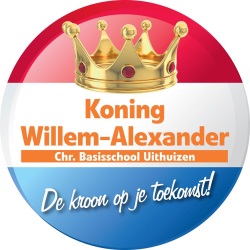 Uithuizen, 5 februari 2021Beste ouders/verzorgers van cbs Koning Willem-Alexander,Middels deze brief informeren we u over de aangescherpte maatregelen bij de heropening van de scholen. Ouders bedankt voor jullie begeleiding thuis! 
Het opengaan van de basisscholen in Nederland wordt wisselend door kinderen, ouders en onderwijspersoneel ontvangen. Helaas kunnen we Corona nog niet achter ons laten en moeten we samen doorzetten om het virus de baas te worden.We begrijpen dat er bij ouders en het schoolteam vragen leven over de mogelijke risico’s die de heropening met zich meebrengt. Het RIVM heeft gisteren het generiek kader gecommuniceerd met de schoolbesturen. Een uitgebreid protocol met voor 5 onderwerpen verschillende maatregelen. Deze maatregelen zijn ingedeeld in drie categorieën:Wettelijk verplicht voor alle scholen (scholen moeten dit opvolgen)Noodzakelijk voor alle scholen (scholen moeten dit opvolgen)Dringend advies aan de scholen (scholen mogen hierbij rekening houden met hun eigen context
Om ervoor te zorgen dat alles goed gaat verlopen hebben we als team afspraken gemaakt en deze zijn met onze MR afgestemd. We zullen het nooit waterdicht krijgen. Waarom? Overal valt bijna wel een tegenargument voor te bedenken.U kunt erop vertrouwen dat we zo zorgvuldig mogelijk een fijne werkbare situatie willen maken voor uw kind en ons als schoolteam.Afspraken op cbs Koning Willem-Alexander
Vooraf
Onze school is een kleine basisschool en we volgen de richtlijnen. Als het gaat om een dringend advies (scholen mogen rekening houden met hun eigen context) dan wijken we in een enkel geval daarvan af. In deze brief kies ik ervoor om u zo praktisch mogelijk te informeren.

Onze eigen zij-ingang cbs koning W-A
We nemen onze eigen zij-ingang. 
Ouders komen onder schooltijd niet in de school tenzij dit met een teamlid is afgestemd ( bijvoorbeeld bij de start van een 4 jarige).
Er komt een grote halve cirkel op de grond bij de zij-ingang van onze school. We willen dat er veel ruimte beschikbaar is voor kinderen om langs te lopen, vandaar een verzoek aan alle ouders om buiten de halve cirkel te blijven. Alle kinderen lopen alleen (dus zonder ouders die meelopen) de school in. De kleuterleerkracht staat in de gang en ziet de kinderen binnenkomen en vangt ze op.

De inloop is van 8:00 – 8:15 uur voor groep 1-8
De kinderen van groep 3-8 lopen zelfstandig naar hun lokaal en daar is hun leerkracht. De kleuterleerkracht is zichtbaar in de hal en vangt de kleuters op.
Heeft u vragen of mededelingen voor de leerkracht? Noteer deze op een papiertje en geef het uw kind mee, of stuur een berichtje via Social Schools of de mail. Contact bij de deur is helaas op dit moment niet meer mogelijk.
Oudergesprekken zijn digitaal of via de telefoon.

Misschien ten overvloede, maar houd 1,5 meter afstand van elkaar.Uitgaan van de school
Groep 1/2 gaat gecontroleerd naar buiten. De leerkracht kijkt of de ouder/verzorger/oppas er is en dan gaat het kind naar buiten.
Daarna gaat groep 3/4 naar buiten.
Groep 3/4 gaat zelfstandig naar buiten. Spreek met uw kind af waar u ongeveer staat. Groep 5-8 gaat (waar mogelijk) zelfstandig naar huis. De leerkrachten coördineren wanneer welke groep naar buiten gaat. Dit betekent dat niet iedereen meteen om 14:00 uur buiten staat. We vragen om even wat gecontroleerde tijd.
Bewegingsonderwijs
Juf Mignon is met ziekteverlof en meester Tom is de vakdocent die haar vervangt. 
Hij was tijdens de noodopvang ook 4 dagen werkzaam in Uithuizen.
We gymmen (bewegen) veel buiten. Dit betekent dat we niet elke les naar de sporthal gaan. Geef a.u.b. wel de gymspullen mee naar school voor het geval er wel in de sporthal wordt gegymd.
We werken in vaste combinatiegroepen met vaste leerkracht(koppels) en stagiaires. Er wordt niet gemengd. We gaan met de eigen groep buiten spelen.

Groep 7 en 8 hoeft GEEN mondkapje op in onze eigen school. Vindt uw kind of u dat wel fijn, dan mag dat natuurlijk.
Elke groep heeft een vaste leerkracht en stagiaire. Leerkrachten en groepen zullen niet onderling mengen. Waarom? Test een leerling positief of de leerkracht, dan moet de klas in quarantaine en niet de halve school.
Wat zijn de groepscombinaties?
Groep 1/2, groep 3/4, groep 5/6 en groep 7/8.

Ondersteuning 
Juf Hilde (leerkrachtondersteuner) is nu gekoppeld aan groep 7/8. Ze ondersteunt 4 dagen groep 7/8 en deze groepen zitten soms in 1 lokaal en soms in 2 lokalen. De toiletten zijn al per groep geregeld.
Juf Hilde ondersteunt geen andere kinderen in de school. 
De stagiaires blijven in één groep.
Juf Petra reïntegreert op bepaalde ochtenden voor een aantal uren en blijft alleen gekoppeld aan leerlingen van groep 5/6. Groep 5/6 heeft hun eigen klaslokaal en het leerplein is voor hen.
De leerkrachten hebben looproutes op de grond gemaakt waar leerlingen langslopen om naar het toilet te gaan. 
Leerkrachten en mondkapje
De leerkrachten dragen in de eigen klas geen mondkapje. In de eigen school dragen we geen mondkapje tenzij een leerkracht dit uiteindelijk wel fijner vindt. Ze dragen wel een mondkapje buiten de schoolzone (lees onze eigen school)Weektaken voor groep 3-8Elke vrijdag ontvangt u aan het einde van de dag op Social Schools (groep 5-8) of via Parnassys (groep 3/4) de weektaak voor de volgende week. Mocht een kind onverhoopt thuis moeten blijven vanwege de richtlijnen, dan kan hij/zij met de weektaak zelfstandig thuiswerken.Ziekmeldingen graag voor 8:00 uur via Social Schools.
We noteren elke dag zorgvuldig alle absenten.

Geen leerkracht aanwezig
Op Social Schools laat ik voor 7:30 uur weten als er onverhoopt GEEN leerkracht is.
Op dit  moment is nog niet duidelijk of de school een invalleerkracht toe mag laten.
Er is dan geen onderwijs op school mogelijk en uw kind moet thuiswerken.
Bent u werkzaam in een cruciaal beroep, dan overleggen we met elkaar. Uw kind komt dan in aanmerking voor noodopvang. Uw kind komt bij groep 7/8 in de groep (zelfstandig verwerkingsruimte). De naam wordt zorgvuldig genoteerd en juf Hilde (leerkrachtondersteuner) ziet toe op uw kind. Natuurlijk staat het hebben van een fijne dag onder deze niet ideale omstandigheden voorop.Quarantaine School dient zich bij communicatie over besmettingen op school te houden aan de wet- en regelgeving op het gebied van bescherming van persoonsgegevens. Indien er een positieve test in een gezinssituatie bekend is, graag z.s.m. bekend maken bij de directie. Hiermee kan bron- en contactonderzoek volgens GGD-richtlijnen goed uitgevoerd worden. Als school volgen wij de adviezen op zoals gegeven door de GGD.  Als een leerkracht/leerling in de groep positief wordt getest, blijft de hele groep minimaal 5 dagen in quarantaine. Na 5 dagen is er de mogelijkheid om te testen. Bij negatieve uitslag mag de leerkracht/leerling weer naar school. Bij niet-testen blijft de leerling 10 dagen in quarantaine. Handen wassen en desinfecteren
Geef uw kind gerust een mini flesje desinfecteermiddel mee in de tas. Voor het fruit eten en de lunch kan hij/zij makkelijk de handen schoonmaken.
Wij zien zelf ook toe op desinfecteren en het wassen van de handen.Luizen
Kijkt u zelf nog even goed voor de kinderen weer naar school gaan? Dank!I-pads
De I-pads en opladers die geleend zijn? Die mogen maandag terug naar school.
De leesboeken en het schoolmateriaal? Dit alles ook graag maandag weer meenemen naar school.We hopen dat deze maatregelen bijdragen aan een zo veilig mogelijke opening van de school op maandag 8 februari. Mocht u nog vragen of zorgen hebben, neem dan gerust contact met mij op.
Nog even dit
Als we de weermannen/vrouwen mogen geloven ziet de wereld er maandag anders uit. Extreem winterweer. Is het code oranje dan zullen leerkrachten mogelijk de weg niet op kunnen en daardoor niet op school kunnen komen.
Via Social Schools laat ik u weten hoe het dan eruit gaat zien.Hartelijke groet,
Mathilde Lievers